REGISTRATION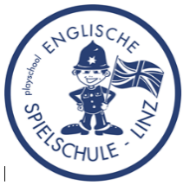 ENGLISH PLAYSCHOOLDate	SignatureCHILDCHILDCHILDCHILDCHILDSurnameFirst nameAddressPost codeDate of birthSocial security numberPlace of birthCitizenshipReligionInoculations completed in line with the pregnancy and infancy medical recordInoculations completed in line with the pregnancy and infancy medical recordInoculations completed in line with the pregnancy and infancy medical record   YES   NOAllergies (if yes, please give details)Allergies (if yes, please give details)Allergies (if yes, please give details)   YES   NOSiblings (if yes, please write names and birth dates in the boxes belowSiblings (if yes, please write names and birth dates in the boxes belowSiblings (if yes, please write names and birth dates in the boxes below   YES   NOMOTHERMOTHERMOTHERMOTHERMOTHERWith parental authorityWith parental authorityWith parental authority   YES   NOFirst nameSurnameAddressPost codeContact numbers (please, give details)Contact numbers (please, give details)Contact numbers (please, give details)Contact numbers (please, give details)Contact numbers (please, give details)HomeMobileWorkOthersE-mailOccupationFATHERFATHERFATHERFATHERFATHERWith parental authorityWith parental authorityWith parental authority   YES   NOFirst nameSurnameAddressPost codeContact numbers (please, give details)Contact numbers (please, give details)Contact numbers (please, give details)Contact numbers (please, give details)Contact numbers (please, give details)HomeMobileWorkOthersE-mailOccupationCONTACT PERSONCONTACT PERSONCONTACT PERSONCONTACT PERSONFirst nameSurnameContact numbers (please, give details)Contact numbers (please, give details)Contact numbers (please, give details)Contact numbers (please, give details)HomeMobileWorkOthersWith the payment of the registration fee, I hereby acknowledge the conditions of acceptance, statutes and General Data Protection Regulation of the English Playschool and declare my acceptance of the related obligations.